                                                    Задачи со пари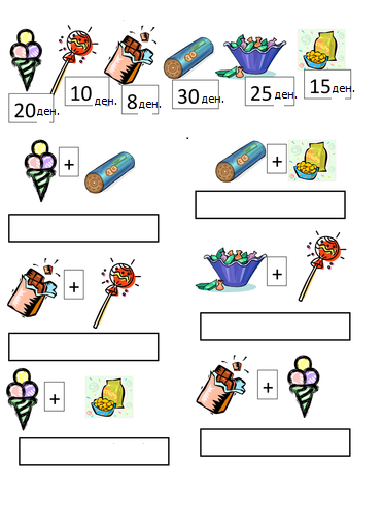 .Име: _______________________